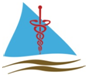 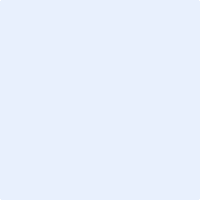 Sought:______________________________________________________________________________________________________________    Miss.                )             )             )             )      